¡Bienvenidos a Español 3 con Profesora Stimmel!Let’s start with some FAQs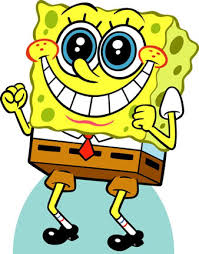 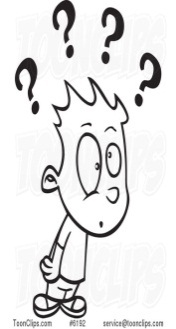 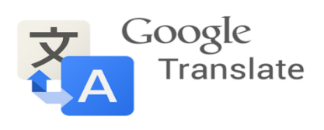 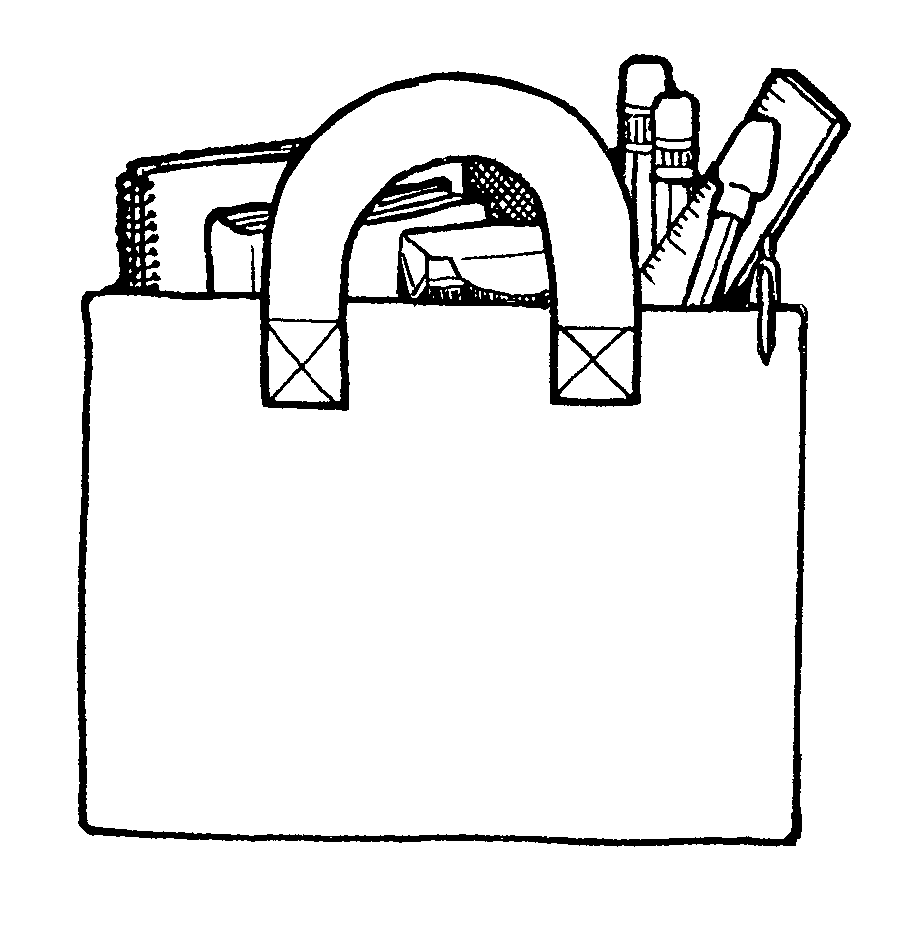 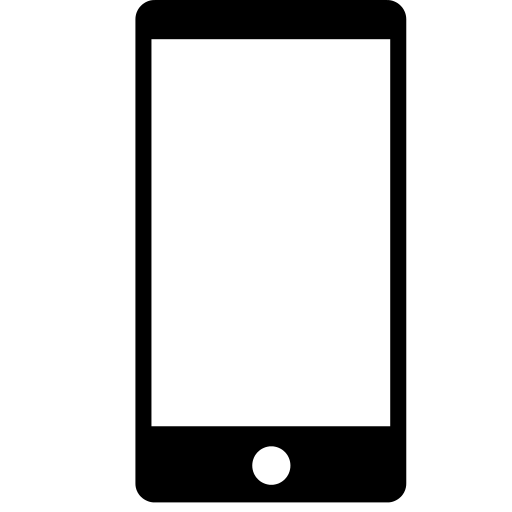 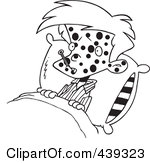 GRADESNow on to the BIG question …Please note that semester grades are earned over the entire semester.  If you are concerned about your grade, please come see me as soon as possible if you would like me to either help you with a plan of action or get extra support.  Once we are more than half way through a semester, it becomes increasingly difficult mathematically for your grade to change dramatically.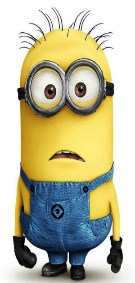 1. Solo Positivo! - This rule is so important that it has two parts:- We must live the “solo positivo” lifestyle each day: to ourselves, to each other, and to our teachers. Slander and mudslinging must be replaced by loving and lifting ourselves and our peers to bring out the very best each day. I thrive in a positive and loving work environment and I’ve noticed that my students do too. So help us help each other: Solo positivo, people!-Henry Ford once said “Whether you think you can or whether you think you can’t, either way you are right.” Self-confidence goes a long way life. In Spanish 3, it’s easy to default to “I can’t” or “It’s too hard.”  Flipping this inner dialogue to the ‘solo positivo’ mentality of “I haven’t gotten it yet” or “There’s something I’m missing here” will go a long way for your confidence and, ultimately, your understanding.2. Eating policy -Snacks are ok as long as everyone keeps the room tidy and crumb-free. (So we don’t receive the area’s homeless mouse population during the winter.  -Eating your lunch in class is not ok. That’s what lunch time is for. If you’re Jimmy Johns was just delivered, eat it outside and take the tardy. I’ll make you leave to eat it anyway, also resulting in a tardy. Keep your smelly food outside.3. Hoods in class – Let’s face it: I know you’re listening to music under there.  Unless you’re really cold, keep the hoods down. 4. Solo Español! -If you’re not speaking just Spanish as soon as you walk through the door, you’re losing valuable practice (and points!) Make sure you check your English and the door.  It’s really hard at first but you can do it! (See rule 1.)  This includes writing first drafts in English. It’s NEVER ok to take it home to translate. (See Academic Integrity below.) If I make an exception to the solo español rule, you will be the first to know.5. Bathroom breaks- Using the bathroom is a human condition, so I’m very flexible.  Your “hall pass” will be to ask (in Spanish), and then to deposit your phone with me.  You will get it back when you return.  The speedier your return, the sooner you’ll get it back.  Student Name:___________________________________________  Period:_________(Please Print)Academic Integrity: Anyone caught cheating or not abiding by the Academic Integrity Policies* will receive a zero for the assignment.Responsibility Contract:My parent/guardian and I have read the above syllabus and understand the policies, procedures, and my responsibilities for Spanish.  I know how to contact Ms. Stimmel and I understand the expectations that are required of me to complete this course.______________________________	     		          		______________________________Signature of Student							Signature of Parent/GuardianParents and guardians,Please let me know how you are most easily reached.Phone number(s)/emails:							Best time to call:Is there anything else you would like me to know about your child?Please complete and return THIS PAGE to Profe Stimmel by Wednesday September 11.ACCEPTABLEUNACCEPTABLE TUTORS AND OUTSIDE HELPDiscussing the topic of a composition and working on an outline for it with your tutor, parent, or friend.Getting someone else's help with the actual writing of a composition. TUTORS AND OUTSIDE HELPGoing over assignments your teacher has corrected with your tutor, parent, or friend in order to understand and correct your mistakes.Having your assignment completed or corrected by your tutor, parent, or friend prior to handing it in.ANSWER KEYSUsing the answers in the back of the book to check your work after completing an exercise (write the corrections in using a different colorLooking at the answers in the back of the book before you do / complete an exercise.TRANSLATIONSUsing your dictionary or online dictionary and other study guides (as instructed by your teacher) when reading texts.  It should only give you the definition of one word at a time.Using an English translation of a text.Using translation software or online translation sites.COLLABORATION WITH STUDENTSDiscussing the material covered by an assignment, the concepts or structure, with a classmate or tutor before beginning to write it.Writing down exactly the same thing as your classmate or finding specific answers with the aid of someone else.  Allowing someone to borrow your work, writing, or completing an assignment for someone else is not acceptable.COLLABORATION WITH STUDENTSCollaborating on dialogue work, scenes, etc. where the teacher specifically asks you to do group work.Passing off collaborative work as your own, or not doing your fair share of the collaborative work and thus receiving credit for what someone else accomplished.USING AND CITING RESOURCESAll written work you hand in should be your own individual production, with proper attribution (page references, footnotes, works-cited page) given when you are quoting, summarizing, borrowing ideas, or paraphrasing. All oral work should also be based on information that you obtained yourself from sources which you cite (whether print, recorded, or electronic).Copying material from books, articles, the internet, and other material created and/or published by someone else.Pretending that you personally obtained information from other assigned sources when you actually got it from another student (paper, project, test, etc.).USING AND CITING RESOURCESUsing the internet as a resource of background information that can inspire and feed into your own analytical and creative work, and citing all materials used as rigorously as any textual source.Copying and pasting material of any length from the internet and passing it off as your own work, your own phrasing; using material on the internet without attribution and proper citation.